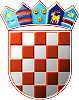              REPUBLIKA HRVATSKASISAČKO-MOSLAVAČKA ŽUPANIJA         OPĆINA MARTINSKA VES                OPĆINSKO VIJEĆEKLASA: 400-08/21-01/06URBROJ: 2176/15-01/1-21-1U Martinskoj Vesi, 02.rujna 2021. godineNa temelju  članka 82. stavka 2. Pravilnika o proračunskom računovodstvu i računskom planu („Narodne novine“ br. 124/14, 115/15, 87/16, 3/18, 126/19 i 108/20) i članka 34. Statuta Općine Martinska Ves  („Službeni vjesnik“, broj 42/13,38/14,5/18 i 6/20, 12/21), Općinsko vijeće Općine Martinska Ves , na svojoj 2. sjednici održanoj dana 02.rujna 2021. godine donosiODLUKUo raspodjeli rezultata poslovanja Općine Martinska Ves za 2020. godinuČlanak 1.Stanja na osnovnim računima podskupine 922 iskazana u Bilanci na dan 31.prosinac2020. utvrđena su kako slijedi:Broj računa 	Naziv računa						Stanje 31.12.2020.________________________________________________________________________92211		Višak prihoda poslovanja     			             3.124.657  kn92222		Manjak prihoda od nefinancijske imovine 	             3.723.890  kn922		Preneseni višak prihoda 				 2.689.365  kn922		Višak prihoda za prijenos u slijedeće razdoblje	             2.090.133  kn ________________________________________________________________________Članak 2.Utvrđeni višak prihoda poslovanja u iznosu od 3.124.657 kn iz članka 1. ove Odluke raspoređuje se na način da se od istoga pokriva manjak prihoda od nefinancijske imovine u iznosu od 3.723.890 kn. Preostali manjak prihoda poslovanja u iznosu od 599.233 kn prenosi se u 2021. godinu. Preneseni višak prihoda iz prethodnih razdoblja iznosi 2.689.365 kn .                     Utvrđuje se višak prihoda za prijenos u slijedeće razdoblje  u iznosu 2.090.133 kn. Članak 3.Raspoloživi višak prihoda za 2020. godinu u iznosu od 2.090.133  kn prema izvorima financiranja sastoji se iz :              	-općih prihoda i primitaka                                                 3.221.678  kn                     -prihoda od pomoći                                                             -347.496  kn                     -prihoda od pomoći temeljem prijenosa EU sredstava        -774.049  knVišak prihoda rasporedit će se, sukladno članku 49. Zakona o proračunu, u Prve izmjene i dopune Proračuna Općine Martinska Ves  za 2021. godinu.					      Članak 4.Ova Odluka stupa na snagu osmog dana od dana objave u „Službenom vjesniku“ Općine Martinska Ves.PREDSJEDNIKRobert Pokas